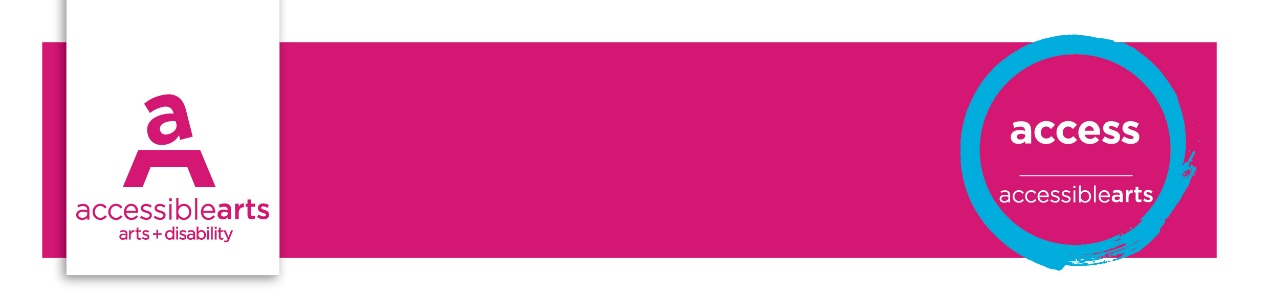 Venue Checklist1. Transport and accessible parkingThe following statements are best addressed by Customer Service Manager in conjunction with the Venue Manager and checked on a regular basis. These statements aim to identify opportunities for reviewing access and increasing inclusive practices. Further information and explanation of some terms are on the Venue Information sheet.Venue detailsVenue Name: [enter venue name]Address: [enter street address]Assessment of Results Priority Action and Goals[enter text]References and LinksSummary of the main Australian Standards referenced in the Access CodeDisability (Access to Premises – Buildings) Standards, 2010Local councils advise where accessible parking available:City of SydneyPublic transport re: accessible transportTransport and accessible parkingYesPartNoActionVenue can be accessed by public transport. Describe optionsPublic transport stops are available to/ near the venuePublic transport is accessible for people in wheelchairs and with other mobility issuesThere are clear, accessible pathways from transport stop/ drop-off to venue main entranceTransport drop-off / pick-up points are close to entrances ie less than 100mThere is adequate space for cars, taxis and coaches to set down passengersThere are kerb cuts in the footpath in the taxi drop off area for wheelchairsAlternative provisions to transport people with disability to the venue ie community busesThere is accessible parking at the venue? Note the number of bays:There is accessible parking in or near the venueThere is a clear path of travel from accessible parking spaces into the venueParking space surfaces are firm and levelCarpark is well litThere is clear, directional signage from the carpark to the main area of the venuePeople can book accessible parking spaces. Note procedureIn the case of special events, people can book accessible parking. Indicate procedureAdditional accessible parking organised if large numbers of people with disability are expected